AMBITO DEL PROGETTO CRM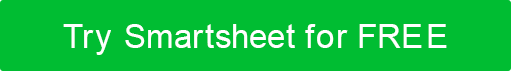 SAGOMASINTESIAl completamento delle altre sezioni dell'ambito del progetto, riassumi ogni sezione con una breve raccolta di dichiarazioni e conclusioni, incluso un chiaro invito all'azione sotto forma di un riepilogo esecutivo.  VALUTAZIONE STRATEGICA CRMDINAMICHE DI MERCATODINAMICHE ORGANIZZATIVEVALUTAZIONE DELLE OPPORTUNITÀDettaglia le opportunità disponibili per realizzare un ROI.  Le categorie da discutere possono includere quanto segue: Complessità dell'interazione con il cliente, Efficacia organizzativa, Offerte basate sulla persona, Differenziazione competitiva, Messaggistica e posizionamento, Generazione della domanda, Processo di vendita, Acquisizione clienti e Generazione di lead, Fidelizzazione dei clienti e Gestione del database CRM.MITIGAZIONE DEL RISCHIORACCOMANDAZIONI PROGETTUALI5.1VANTAGGI	 E RISCHI5.2 COSTI STIMATI DEL PROGETTO5.3PROCESSI DI APPROVAZIONE5.4REVISIONE DEL PROCESSO E DELLA PROGRAMMAZIONE	5.5RACCOMANDAZIONIPANORAMICA FINANZIARIA6.1CRM SUITE6.1SOLUZIONI PUNTUALIRUOLI E RESPONSABILITÀALLEGATIAPPROVAZIONECRONOLOGIA DELLE VERSIONICRONOLOGIA DELLE VERSIONICRONOLOGIA DELLE VERSIONICRONOLOGIA DELLE VERSIONICRONOLOGIA DELLE VERSIONIVERSIONEAPPROVATO DADATA DI REVISIONEDESCRIZIONE DEL CAMBIAMENTOAUTOREPREPARATO DATITOLODATTEROAPPROVATO DATITOLODATTEROCATEGORIA DI RISCHIOPROBABILITÀRISCHIOSTRATEGIA DI MITIGAZIONEDOMINIOOPPORTUNITÀUTENSILERIADESCRIZIONESUITE CRMTOTALEANNO 1ANNO 2ANNO 3HARDWARELICENZE SOFTWARESOFTWARE DI TERZE PARTILICENZE PER LE APPLICAZIONIDOCUMENTAZIONE & FORMAZIONEMANUTENZIONEINSTALLAZIONEINTEGRAZIONECARICAMENTO DEI DATI LEGACYGESTIONE DI PROGETTOPERSONALE ADDETTO ALLE APPLICAZIONIMISTOALTRO  (specificare)TOTALESOLUZIONI PUNTUALITOTALEANNO 1ANNO 2ANNO 3HARDWARELICENZE SOFTWARESOFTWARE DI TERZE PARTILICENZE PER LE APPLICAZIONIDOCUMENTAZIONE & FORMAZIONEMANUTENZIONEINSTALLAZIONEINTEGRAZIONECARICAMENTO DEI DATI LEGACYGESTIONE DI PROGETTOPERSONALE ADDETTO ALLE APPLICAZIONIMISTOALTRO  (specificare)TOTALERUOLOPROPRIETARIOCOLLABORATORI AGGIUNTIVINOME ALLEGATOPOSIZIONE / LINKNome e titolo dell'approvatore del progetto (stampato)Nome e titolo dell'approvatore del progetto (stampato)Firma dell'approvatore del progettoDatteroSponsor del progetto / Nome e titolo principale (stampato)Sponsor del progetto / Nome e titolo principale (stampato)Sponsor del progetto / Firma principaleDatteroNome del Project Manager (stampato)Nome del Project Manager (stampato)Firma del project managerDatteroDISCONOSCIMENTOTutti gli articoli, i modelli o le informazioni fornite da Smartsheet sul sito Web sono solo di riferimento. Mentre ci sforziamo di mantenere le informazioni aggiornate e corrette, non rilasciamo dichiarazioni o garanzie di alcun tipo, esplicite o implicite, circa la completezza, l'accuratezza, l'affidabilità, l'idoneità o la disponibilità in relazione al sito Web o alle informazioni, agli articoli, ai modelli o alla grafica correlata contenuti nel sito Web. Qualsiasi affidamento che fai su tali informazioni è quindi strettamente a tuo rischio.